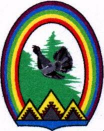 ДУМА ГОРОДА РАДУЖНЫЙХанты-Мансийского автономного округа – Югры РЕШЕНИЕот 25 апреля 2019 года                                                                                  № 458О работе казённого учрежденияХанты-Мансийского автономного округа – Югры«Радужнинский центр занятости населения» в 2018 году	Заслушав и обсудив информацию о работе казённого учреждения Ханты-Мансийского автономного округа – Югры «Радужнинский центр занятости населения» в 2018 году, Дума города решила:	Информацию о работе казённого учреждения Ханты-Мансийского автономного округа – Югры «Радужнинский центр занятости населения» в 2018 году принять к сведению (Приложение).Председатель Думы города                                                             Г.П. БорщёвПриложениек решению Думы города от 25.04.2019 № 458Информацияо работе казённого учреждения Ханты-Мансийскогоавтономного округа – Югры «Радужнинский центрзанятости населения» в 2018 году	Основное направление работы казённого учреждения Ханты-Мансийского автономного округа – Югры «Радужнинский центр занятости населения» (далее центр занятости населения) осуществлениеполномочийпореализациигосударственнойполитикизанятост населения.	Основные нормативные документы:	- закон Российской Федерации от 19.04.1991 № 1032-1 «О занятости населения в Российской Федерации»; 	- административные регламенты по оказанию услуг гражданам и работодателям по всем направлениям деятельности службы занятости;	- государственная программа Ханты-Мансийского автономного округа – Югры «Содействие занятости населения в Ханты-Мансийском автономном округе – Югре на 2018 – 2025 годы и на период до 2030 года», утвержденная постановлением Правительства Ханты-Мансийского автономного округа от 09.10.2013 № 409.	В январе – декабре 2018 года в Радужнинский центр занятости населения за содействием в поиске подходящей работы обратились 1424 человека, что на 720 человек меньше, чем в январе – декабре 2017 года (2144 чел.), динамика приведена в таблице 1.	Из числа граждан, обратившихся за содействием в поиске подходящей работы: 	- 214 человек (15%) – граждане, уволенные по собственному желанию (январь – декабрь . – 14%);  	- 180 человек (12,6%) – длительно (более года) не работавшие (январь – декабрь . – 417 человек или 19,4%).Численность граждан, признанных безработными, снизилась на 251 человека, или на 35,3%, и составила в январе – декабре 2018 года – 642 человека (январь – декабрь 2017 года – 713  чел.).	В 2018 году заявленная работодателями потребность в работниках составила 3118 свободных рабочих мест (вакантных должностей), по сравнению с аналогичной датой прошлого года количество вакансий уменьшились на 983 ед., или 24 % (за 2017 год – 4101 ед.). В профессиональном составе вакантных рабочих мест преобладают вакансии по рабочим профессиям – 2487, или 79,7 % (от общего числа вакансий). Наиболее востребованные вакансии в январе – декабре 2018 года представлены в таблице 2. Топ 30 вакансий по заработной плате представлен в таблице 3.	Трудоустроено при содействии центра занятости 911 человек, что на 26,1% ниже соответствующего показателя 2017 года (1232 человека). Численность трудоустроенных безработных граждан снизилась на 20,1% и составила 158 человек (январь – декабрь 2017 года – 276 чел.). 	Несмотря на снижение абсолютной численности трудоустроенных, процент трудоустройства граждан, обратившихся в органы службы занятости населения за содействием в поиске подходящей работы, увеличился на 6,5 процентных пункта в январе – декабре 2018 года и составил 63,9% (январь – декабрь 2017 года – 57,4%). Численность безработных граждан, приступивших к профессиональному обучению, по направлению органов службы занятости, в январе – декабре 2018 года составила 132 человека, практически на уровне соответствующего показателя 2017 года (134 человека), их удельный вес в общей численности безработных граждан вырос на 9,8 процентных пункта и составил в январе – декабре 2018 года 28,5% (в январе – декабре 2017 года – 18,7%). 	Уровень регистрируемой безработицы снизился на 0,23 п.п., с 0,71% на 01.01.2018 до 0,48% на 01.01.2019. Коэффициент напряженности на  01.01.2019 остался на уровне 2017 года 0,2 незанятых граждан/на 1 вакансию.	В целях расширения возможностей содействия трудоустройству граждан, испытывающих трудности в поиске работы, на реализацию указанной государственной программы предусмотрены средства из бюджета автономного округа в сумме 13061,5 тыс. рублей (в 2017 году 17 252,1 тыс.). Фактически израсходовано из бюджета автономного округа 12662,3 тыс. рублей, или 96,9 %	Организация временного трудоустройства несовершеннолетних граждан в возрасте от 14 до 18 лет.	Трудоустроено в течение 2018 года 500 человек, меньше, чем в 2017 году (621 человек). Традиционно сложившиеся партнеры центра занятости в данном направлении с АУ ГМЦ «Вектор М», ОАО «Варьеганэнергонефть» и ООО «Лидер». На протяжении всех лет при реализации этого социально значимого мероприятия возникают проблемы с привлечением работодателей. Для работодателей предусматривается компенсация на выплату заработной платы в сумме 1400 рублей при полной отработке рабочего времени выплачивалась материальная поддержка участнику мероприятия программы в сумме 1275 рублей, что не является привлекательным для последних. 	Организация временного трудоустройства выпускников образовательных учреждений профессионального образования в возрасте до 25 лет, и организация временного трудоустройства выпускников средних профессиональных учебных заведений в возрасте от 18 до 20 лет, ищущих работу впервые.	В отчетном периоде трудоустроено 18 выпускников. Активно участвовали в реализации государственной программы по указанному мероприятию следующие работодатели:	- ОАО «Варьеганэнергонефть» – 2 человека;	- АУ «ГМЦ "Вектор М» – 6 человек;	- ПАО «Варьеганнефтегаз» – 3 человека;	- ООО «МиК» – 2 человека;	- ООО «Мегаполис» – 1 человек;	- ИП Воронова Спепания Степановна – 2 человека;	- ООО «Интерком-Сервис» – 1 человек;	- ЧОУ ВУЦ «Нефтяник» – 1 человек. 	Профессии трудоустройства – дизайнер компьютерной графики, специалист, повар, юрист, бухгалтер, менеджер, специалист по государственному и муниципальному управлению, оператор по добыче нефти и газа, художник-оформитель, электрогазосварщик.	Организация проведения оплачиваемых общественных работ – это одно из основных направлений деятельности службы занятости в части содействия в трудоустройстве граждан на временную работу. 19 работодателей создали в 2018 году временные рабочие места для трудоустройства 219 человек, меньше на 68 человек к аналогичному показателю 2017 года (287 чел.). Наибольшее количество по созданным рабочим местам:	- ООО «Дом-сервис Комфорт»  – 59; 	- ООО «Мультисервис» – 50; 	- ИП Мороз Надежда Семёновна – 21; 	- ООО «Стиль» – 19;	- ИП Кондюк Валентина Петровна – 18;	- ООО «Интерком-Сервис» – 10.	Так же активно в организации рабочих мест участвовали индивидуальные предприниматели Петракова Екатерина Витальевна, Раджабова Вусала Байрам кызы, Григорьева Ольга Леонидовна, Софиенко Марина Викторовна, Бабушов Арсен Расулович.	Организация временного трудоустройства безработных граждан из числа испытывающих трудности в поиске работы.	Для участия в указанном мероприятии и привлекаются безработные граждане в строгом соответствии со статьей 5 Закона о занятости населения – это безработные граждане из числа инвалидов, многодетных и одиноких родителей, военнослужащих, безработных несовершеннолетних, граждан, вернувшихся из мест лишения свободы, граждане предпенсионного возраста.	На временные работы трудоустроено 56 безработных из числа граждан, испытывающих трудности в поиске подходящей работы, что составляет 5 к аналогичному показателю 2017 года (51 чел.).	В 2018 году было создано два постоянных рабочих места для многодетных и одиноких родителей. Данные рабочие места оснащены за счет средств государственной программы в объеме 100,0 тыс. руб. (на создание 2х рабочих мест).		Работа с одной из групп слабозащищенных граждан – инвалиды.	Меры, направленные на трудоустройство незанятых инвалидов, так же предусмотрены государственной программой и законодательством о квотировании рабочих мест для инвалидов.	В 2018 году в органы службы занятости обратилось 54 инвалида (2017 – 81  чел), из их с I группой инвалидности – 1 чел., II группой – 30 чел., III группой – 23 чел., а трудоустроено  –  29  человек. Уровень трудоустройства инвалидов за 2018 года составил 53,7%, 	За 2018 год при финансовой поддержке (субсидии в размере 72,69 тыс. рублей) работодателями создано 5 оборудованных (оснащенных) рабочих мест для инвалидов. 	С 2018 года все мероприятия, направленные на повышение уровня занятости граждан с инвалидностью, объединены в подпрограмму «Сопровождение инвалидов, включая инвалидов молодого возраста, при трудоустройстве» государственной программы Содействия занятости, в которую включены новые мероприятия: сопровождение инвалидов при трудоустройстве и стажировка инвалидов молодого возраста и инвалидов, получивших инвалидность впервые, в рамках которой МУП «Редакция газеты «Новости Радужного» организовали временное рабочее место для стажировки одного инвалида.	Профессиональное обучение безработных граждан и дополнительное профессиональное образование.	Профессиональное обучение безработных граждан осуществляется на базе государственных образовательных учреждений профессионального и дополнительного образования, негосударственных образовательных учреждений, имеющих соответствующую лицензию, на основе конкурсного отбора учебных заведений с учетом перестройки учебного процесса для обучения безработных граждан.	Для качественного и результативного обучения безработных граждан заключаются договоры с учебными заведениями, которые при наличии соответствующей производственной базы, педагогических кадров, программного и учебно-методического обеспечения образовательного процесса могут обеспечить при оптимальных затратах и сроках, высокое качество профессиональной подготовки. При конкурсном отборе учебных заведений для обучения безработных граждан, все пожелания центра занятости оговариваются в Техническом задании для учебного заведения, участвующих в закупках. Численность направленных на обучение в 2018 году – 132человека. 	Содействие самозанятости безработных граждан.	Сформировавшаяся многолетняя практика реализации в Югре мероприятия по содействию самозанятости безработных граждан с предоставлением субсидии безработным гражданам на открытие собственного дела (с 2009 года), подтверждает его эффективность.	Так, в 2018 году численность безработных граждан, открывших собственное дело с помощью средств субсидии, составила 25 человек.	Основные виды деятельности – транспортные услуги, деятельность в области фотографирования, предоставление услуг парикмахерскими салонами красоты, крестьянско-фермерское хозяйство, услуги станции технологического обслуживания автомобилей.	Подводя итоги, отмечаем, что ситуация на ранке труда в г. Радужный была стабильной. На 31.12.2018 зарегистрировано рекордно низкое количество безработных граждан, состоящих на учете в центре занятости, 105 человек.Таблица 1Таблица 3Динамика основных показателей регистрируемого рынка труда г.Радужный в январе-декабре 2018 года2018 год2017 годИзменение (гр.1 – гр.2)А1231Численность граждан, обратившихся в отчетном периоде за содействием в поиске подходящей работы, чел.14242144- 7202Численность граждан, признанных в отчетном периоде безработными, чел.462713- 2513Нашли работу (доходное занятие), чел.9111232-3214Процент трудоустройства (стр.3/стр.1)63,957,46,55Из них безработные граждане, чел.158276-1186Процент трудоустройства безработных (стр.5/стр.2)34,138,7- 4,67Численность безработных граждан, приступивших к профессиональному обучению по направлению органов службы занятости, чел.132134-28Удельный вес безработных, приступивших к профессиональному обучению по направлению органов службы занятости в общем числе безработных граждан, %28,518,79,89Численность граждан, трудоустроенных на общественные работы, чел.219287-6810Численность граждан, испытывающих трудности в поиске подходящей работы, трудоустроенных на временные работы, чел.5651511Заявленная работодателями потребность в работниках на конец отчетного периода, ед.3118 4101-98312Численность граждан, обратившихся за содействием в поиске подходящей работы14242144-72013Численность незанятых граждан на конец отчетного периода155199-4414Численность безработных граждан на конец отчетного периода105161-5615Уровень регистрируемой безработицы на конец отчетного периода (%)0,480,71-0,2316Коэффициент напряженности на конец отчетного периода (незанятых/на 1 свободное р.м.)0,20,20Таблица 2Наиболее востребованные рабочие профессии (специальности), заявленные в службу занятости населенияРадужный ЦЗНза 01.01.2018 - 31.12.2018Таблица 2Наиболее востребованные рабочие профессии (специальности), заявленные в службу занятости населенияРадужный ЦЗНза 01.01.2018 - 31.12.2018Таблица 2Наиболее востребованные рабочие профессии (специальности), заявленные в службу занятости населенияРадужный ЦЗНза 01.01.2018 - 31.12.2018Таблица 2Наиболее востребованные рабочие профессии (специальности), заявленные в службу занятости населенияРадужный ЦЗНза 01.01.2018 - 31.12.2018Таблица 2Наиболее востребованные рабочие профессии (специальности), заявленные в службу занятости населенияРадужный ЦЗНза 01.01.2018 - 31.12.2018Таблица 2Наиболее востребованные рабочие профессии (специальности), заявленные в службу занятости населенияРадужный ЦЗНза 01.01.2018 - 31.12.2018Таблица 2Наиболее востребованные рабочие профессии (специальности), заявленные в службу занятости населенияРадужный ЦЗНза 01.01.2018 - 31.12.2018№Рабочие профессии (специальности)Общее количествоСредняя зарплатаМаксимальная зарплата, руб.Минимальная зарплата, руб.Количество вакансий с зарплатой от 0 руб.Количество вакансий с зарплатой от 0 руб.1Курьер3906 819,680,006 140,003902Водитель автомобиля24657 711,0370 000,0014 252,002463Уборщик территорий1529 841,990,006 140,001524Сборщик10132 540,9835 000,0030 000,001015Уборщик производственных и служебных помещений10023 105,8825 212,0010 437,001006Электромонтер по ремонту и обслуживанию электрооборудования6938 785,7356 000,0025 300,00697Разнорабочий6436 421,5850 000,0012 279,00648Электрогазосварщик5446 047,6480 000,0024 559,00549Машинист паровой передвижной депарафинизационной установки5372 125,1580 000,0036 700,005310Стропальщик4340 774,8461 000,0023 000,004311Слесарь по ремонту автомобилей4334 047,8346 600,0025 000,004312Подсобный рабочий4123 402,5628 000,0017 160,004113Электросварщик ручной сварки3948 405,0089 000,0024 559,003914Повар3932 990,7347 000,0020 876,003915Кухонный рабочий3823 516,7424 558,0020 876,003816Машинист экскаватора3373 313,8180 000,0036 696,003317Токарь3342 971,2239 200,0025 000,003318Дворник3323 442,940,0020 876,003319Машинист крана автомобильного3265 680,0063 000,0035 000,003220Слесарь по контрольно-измерительным приборам и автоматике3236 319,4370 000,0012 844,003221Моторист цементировочного агрегата3169 664,5280 000,0035 700,003122Монтажник наружных трубопроводов3049 333,3375 000,0037 300,003023Слесарь-сантехник3033 360,4035 000,0024 816,003024Тракторист2950 426,0964 000,0031 240,002925Помощник бурильщика капитального ремонта скважин2972 218,7660 000,0050 000,002926Слесарь-ремонтник2931 923,4141 000,0021 500,002927Слесарь по ремонту оборудования котельных и пылеприготовительных цехов2536 780,0029 900,0029 900,002528Слесарь-электрик по ремонту электрооборудования2441 666,670,0040 000,002429Маляр2432 500,000,0025 000,002430Оператор по добыче нефти и газа2447 365,2060 059,0024 559,002431Фрезеровщик2348 165,2239 200,0034 000,002332Изолировщик на термоизоляции2048 700,0069 000,0030 500,002033Газорезчик2049 425,0069 000,0031 400,002034Слесарь механосборочных работ2032 000,000,0032 000,002035Сверловщик2035 000,000,0035 000,002036Резчик на пилах, ножовках и станках2040 000,0045 000,0035 000,002037Оператор автоматических и полуавтоматических линий станков и установок2025 000,000,0025 000,002038Комплектовщик товаров1922 258,320,0010 438,001939Машинист подъемника1884 983,000,0036 880,001840Бурильщик капитального ремонта скважин1888 048,0070 000,0060 000,0018Наиболее высокооплачиваемые вакансии, заявленные в службу занятости населенияРадужный ЦЗНза 01.01.2018 - 31.12.2018Наиболее высокооплачиваемые вакансии, заявленные в службу занятости населенияРадужный ЦЗНза 01.01.2018 - 31.12.2018Наиболее высокооплачиваемые вакансии, заявленные в службу занятости населенияРадужный ЦЗНза 01.01.2018 - 31.12.2018Наиболее высокооплачиваемые вакансии, заявленные в службу занятости населенияРадужный ЦЗНза 01.01.2018 - 31.12.2018№ВакансииМаксимальная зарплата, руб.Сфера деятельности1Начальник управления (в промышленности)150 000,00Административно-управленческий персонал предприятий и организаций2Начальник производственного (производственно-технического, производственно-экономического) отдела125 000,00Строительство3Начальник отдела (бюро) организации труда и заработной платы120 000,00Административно-управленческий персонал предприятий и организаций4Начальник отдела (в промышленности)115 000,00Административно-управленческий персонал предприятий и организаций5Начальник отдела (в строительстве)110 550,00Промышленность6Глава администрации (города, района)109 107,00Государственные органы управления7Главный специалист96 000,00Строительство8Инженер по качеству96 000,00Должности специалистов, общие для всех сфер деятельности9Начальник производственного (производственно-технического, производственно-экономического) отдела92 000,00Административно-управленческий персонал предприятий и организаций10Электросварщик ручной сварки89 000,00Сварочные работы11Электромонтер-линейщик по монтажу воздушных линий высокого напряжения и контактной сети87 000,00Строительные, монтажные и ремонтные работы12Специалист83 050,00Строительство13Электрогазосварщик80 000,00Сварочные работы14Моторист цементировочного агрегата80 000,00Бурение скважин15Врач функциональной диагностики80 000,00Здравоохранение16Начальник участка (в строительстве)80 000,00Административно-управленческий персонал предприятий и организаций17Машинист экскаватора80 000,00Общие профессии горных и горнокапитальных работ 18Машинист паровой передвижной депарафинизационной установки80 000,00Транспорт19Оператор по химической обработке скважин80 000,00Добыча нефти и газа20Машинист паровой передвижной депарафинизационной установки75 000,00Добыча нефти и газа21Монтажник наружных трубопроводов75 000,00Строительные, монтажные и ремонтные работы22Машинист бульдозера75 000,00Транспорт23Мастер75 000,00Административно-управленческий персонал предприятий и организаций24Монтажник70 000,00Химико-фармацевтические производства25Бурильщик капитального ремонта скважин70 000,00Добыча нефти и газа26Водитель автомобиля70 000,00Автомобильный и электротранспорт№ВакансииМаксимальная зарплата, руб.Сфера деятельности27Слесарь по контрольно-измерительным приборам и автоматике70 000,00Слесарные и слесарно-сборочные работы28Монтажник технологических трубопроводов70 000,00Строительные, монтажные и ремонтные работы29Машинист крана (крановщик)70 000,00Транспорт30Машинист крана (крановщик)70 000,00Профессии, общие для всех сфер деятельности 